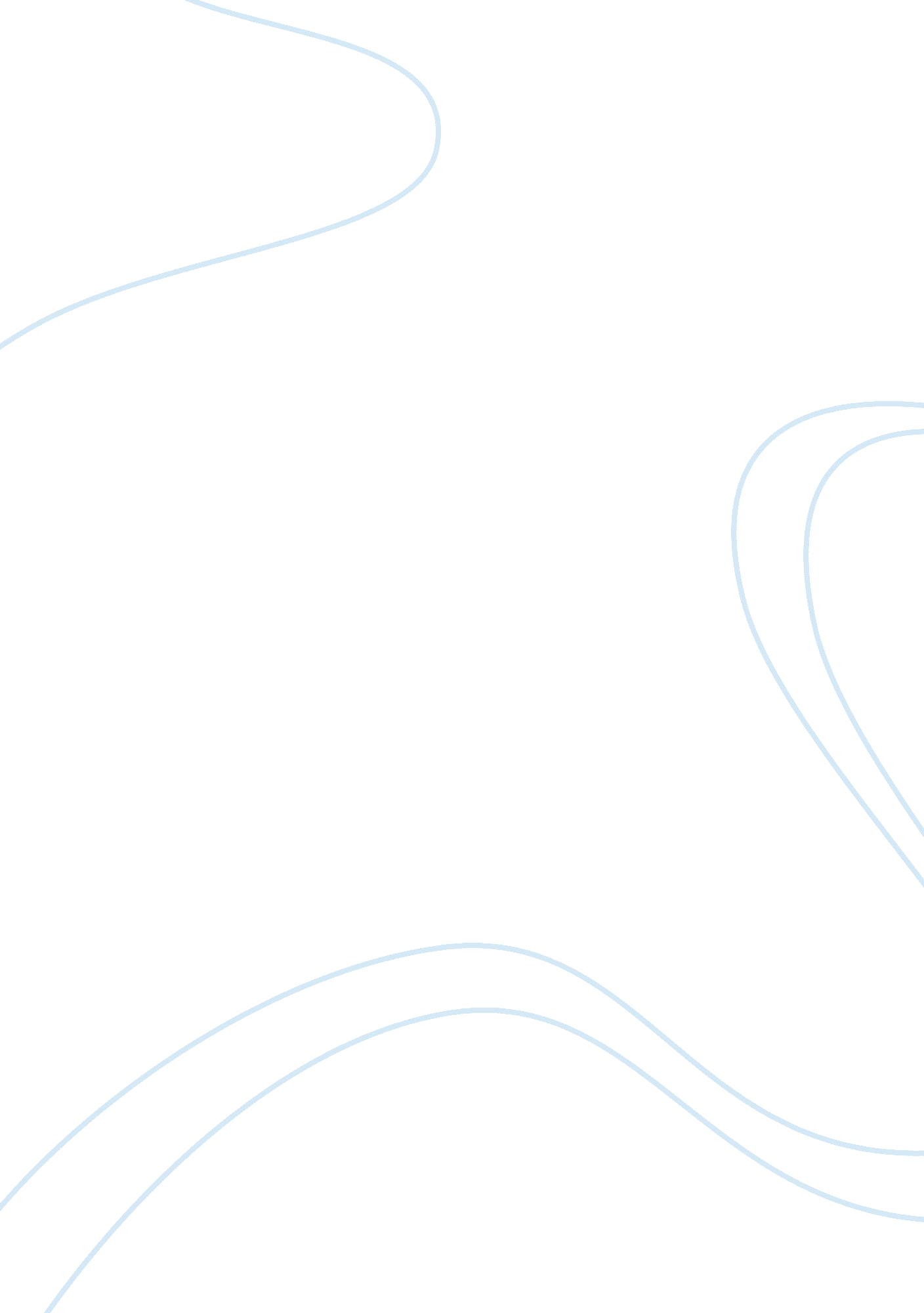 Modern times assignment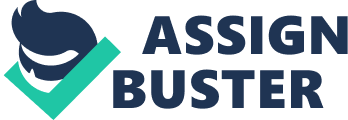 When we were children, the weekends were the best days of the week that most children looked forward to. That was the time when all the house cleaning took place from the top of the house to the bottom of the house. That means we had to clean all over. But it was also exciting because once it was over, we got to go outside and play with our friends. During the week it was always business. The routine went a lot like this: Monday through Friday we got up, readied ourselves for school, attended school and then head for home. Upon arrival home, was done, dinner was eaten, chores ND a little recreational activity is performed, such as watching television. There was no time for going outside and running carefree with our friends. We couldn’t wait for weekend to come so that telephones conversations can be caught up on, a little ray of sunshine can revive our soul, and the streets can be filled the Joyous laughter from children playing their favorite games. Technology plays a major role in our lives today. Our parents went from doing book reports with encyclopedias and libraries to their children completing school ark by researching over the internet. Encyclopedias are a group of books that contains articles and topics arranged in alphabetical order that covers all branches of knowledge of all aspects of one subject. ( Dictionary. Com Unabridged. , 2013) Now all assignments are done on the internet. We communicate with friends through social websites such as Faceable, tango, Seep, twitter, and much more. To show how we feel there are emoticons that have sad faces, happy faces, surprised faces, and angry faces, Just to name a few. We hide behind computer screens and little acronyms such as LOL (laugh out loud), SMS (shaking my head), LOMB (laughing my behind of, DWELL (dying with laughter), and BOLL (burst out laughing). We know what we want to do when a Joke is given but instead we use these acronyms to let the other party know how we feel and then sit there with a straight face. To me, this type of communication is not true. For me, I rather talk face to face with another individual. I would then see that their emotions and feelings are real. When speaking to a person through chat networks, sometimes the emotions doesn’t feel al. According to Sandra Michael “ Technology made a difference in the lives of children back then and children now’. She remembers when the children use to jump rope outside, play amoral, play hide and go seek, run up and down the streets playing catch, and actually having face to face conversations. Ms. Michael said, “ l remember having to chase my children off the phone because it was past their bedtime, and school was the next day’. “ L remember having to go outside and call my children inside because the rule was violated”. My rule was when the street lights mom on that it was time to come inside,” stated Sandra. “ They were having so much fun that they forgot about the rule! ” she said. Playing outside kept the children very active. Now she sees different with the children. Instead of running up and down with others outside, most children stay inside and play video games, surf the internet, watch television, or chat through Seep, twitter, and Faceable. (Michael, 2013) disadvantages to it. Technology has helped us to communicate by introducing the telephone, but it got even better when cell phones were brought out. Cell phones allowed us to communicate with each other no matter where we are because we were able to take it with us wherever we go. Some disadvantages are that more than one person are able to communicate with each other at one and that may cause scams and spamming in many ways. Technology gadgets have also caused youths to get so attached to them that it’s all they ever want to do. Our ways of living has also increased potentially but many people has lost their Jobs due to man power replacing them with machines. This is what we go through when we try to live an easier life. Brown, 2013) Health issues have also gotten better because of technology by the breakthrough of many medicines and other discoveries. It is also said that our lives can be lengthen very easily by choosing certain methods to do so. Productions has also increased by the contributions of modern machines that allow us to create materials in the matter of minutes. This can also be a bad thing because the machines use lots of energy and the more energy used, the more fuel is needed, which in turn cause more waste build up and pollution to the environment. 